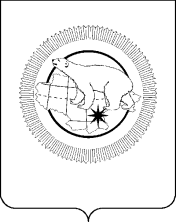 ДЕПАРТАМЕНТ СЕЛЬСКОГО ХОЗЯЙСТВА И ПРОДОВОЛЬСТВИЯ ЧУКОТСКАГО АВТОНОМНОГО ОКРУГАПРИКАЗот__________________ № _______В соответствии с  Федеральным законом от 27 декабря 2018 года № 524-ФЗ «О внесении изменений в Закон Российской Федерации «О ветеринарии», Постановлением Правительства Чукотского автономного округа от 12 февраля 2016 года № 65 «О разработке и утверждении административных регламентов исполнения государственных функций и административных регламентов предоставления государственных услуг»ПРИКАЗЫВАЮ:1.Утвердить Административный регламент Департамента сельского хозяйства и продовольствия Чукотского автономного округа по предоставлению государственной услуги «Регистрация специалистов, в области ветеринарии, не являющихся уполномоченными лицами органов и организаций, входящих в систему Государственной ветеринарной службы Российской Федерации, занимающихся предпринимательской деятельностью в области ветеринарии» согласно приложению к настоящему приказу.	2. Признать утратившим силу Приказ Департамента промышленной и сельскохозяйственной политики Чукотского автономного округа от 3 февраля 2017 года № 6 «Административного регламента Департамента сельского хозяйства и продовольствия Чукотского автономного округа по предоставлению государственной услуги «Регистрация специалистов в области ветеринарии, занимающихся предпринимательской деятельностью».	3. Контроль за исполнением настоящего приказа возложить на Управление ветеринарии (Сирабидзе Л.Х.).Начальник Департамента                                                                              С.Н. ДавидюкПриложение к приказу Департамента сельского хозяйства и продовольствия Чукотского автономного округа от «   » _______ 2020 г.№ ___Административный регламентДепартамента сельского хозяйства и продовольствия Чукотского автономного округа по предоставлению государственной услуги «Регистрация специалистов, в области ветеринарии, не являющихся уполномоченными лицами органов и организаций, входящих в систему Государственной ветеринарной службы Российской Федерации, занимающихся предпринимательской деятельностью в области ветеринарии»1. Общие положения1.1. Предмет регулирования регламента.Административный регламент Департамента сельского хозяйства и продовольствия Чукотского автономного округа по предоставлению государственной услуги «Регистрации специалистов, в области ветеринарии, не являющихся уполномоченными лицами органов и организаций, входящих в систему Государственной ветеринарной службы Российской Федерации, занимающихся предпринимательской деятельностью в области ветеринарии» (далее-Административный регламент) устанавливает сроки и последовательность действий (далее - административные процедуры) по предоставлению государственной услуги, а также порядок взаимодействия между структурными подразделениями Департамента, их должностными лицами, взаимодействия с заявителями при предоставлении государственной услуги, в соответствии с требованиями Федерального закона от 27 июля 2010 года. № 210-ФЗ «Об организации предоставления государственных и муниципальных услуг».1.2. Круг заявителейЗаявителями являются специалисты, либо их уполномоченные представители в области ветеринарии, не являющиеся уполномоченными лицами органов и организаций, входящих в систему Государственной ветеринарной службы Российской Федерации, занимающиеся предпринимательской деятельностью в области ветеринарии.2. Стандарт предоставления государственной услуги2.1. Наименование государственной услуги.Государственная услуга «Регистрации специалистов, в области ветеринарии, не являющихся уполномоченными лицами органов и организаций, входящих в систему Государственной ветеринарной службы Российской Федерации, занимающихся предпринимательской деятельностью в области ветеринарии».2.2. Наименование органа исполнительной власти, предоставляющего государственную услугу.Предоставление государственной услуги осуществляется Департаментом сельского хозяйства и продовольствия Чукотского автономного округа (далее – Департамент) через структурное подразделение – Управление ветеринарии (далее – Управление).2.3. Описание результата предоставления государственной услугиРезультатами предоставления государственной услуги являются:выдача заявителю регистрационного удостоверения;выдача отказа в предоставлении заявителю государственной услуги.2.4. Сроки предоставления государственной услуги2.4.1. Государственная услуга предоставляется в срок, не превышающий 15 рабочих дней со дня поступления в Департамент заявления и документов, указанных в пункте 13 настоящего Административного регламента.2.4.2. При получении от заявителя информации об изменении его места нахождения (места жительства индивидуального предпринимателя) и (или) места фактического осуществления его деятельности, либо прекращения предпринимательской деятельности в области ветеринарии, уполномоченное должностное лицо Управления вносит соответствующие изменения в течение 5 рабочих дней со дня поступления соответствующих документов в Департамент.2.5. Правовые основания для предоставления государственной услугиПредоставление государственной услуги осуществляется в соответствии c:Законом Российской Федерации от 14 мая 1993 года № 4979-1 «О ветеринарии»;Федеральным законом от 27 июля 2010 года № 210-ФЗ «Об организации предоставления государственных и муниципальных услуг»;Постановлением Правительства Чукотского автономного округа от 3 декабря 2007 года № 160 «Об утверждении Порядка регистрации и ведения Реестра специалистов в области ветеринарии, занимающихся предпринимательской деятельностью на территории Чукотского автономного округа».2.6. Исчерпывающий перечень документов, необходимых для предоставления государственной услуги2.6.1. Для получения государственной услуги заявителем представляются в Департамент следующие документы:1) заявление по форме согласно приложению 1 к настоящему Административному регламенту;2) копия документа, удостоверяющего личность заявителя;3) копия свидетельства о государственной регистрации физического лица в качестве индивидуального предпринимателя;4) копию документа о высшем или среднем ветеринарном образовании.В случае если копии документов, указанных в настоящем пункте, не заверены нотариально, они представляются с предъявлением оригиналов.2.6.2. Документы, указанные в подпунктах 1, 2 и 4 настоящего пункта заявитель представляет самостоятельно.2.6.3. Управление на основании запроса, направляемого в порядке межведомственного информационного взаимодействия, запрашивает в Федеральной налоговой службе по Чукотскому автономному округу сведения из Единого государственного реестра индивидуальных предпринимателей. Заявитель вправе представить по собственной инициативе копию свидетельства о государственной регистрации физического лица в качестве индивидуального предпринимателя.2.6.4. Требовать от граждан документы, не предусмотренные настоящим Административным регламентом, не допускается.2.7. Исчерпывающий перечень оснований для отказа в приеме документов, необходимых для предоставления государственной услугиОснований для отказа в приеме документов, необходимых для предоставления государственной услуги, настоящим Административным регламентом не предусмотрено.2.8. Исчерпывающий перечень оснований для отказа в предоставлении государственной услугиОснованиями для отказа в предоставлении государственной услуги являются:1) наличие в документах, представленных заявителем, недостоверной или искаженной информации;2) отсутствие у заявителя высшего или среднего ветеринарного образования.2.9. Размер платы, взимаемой с заявителя при предоставлении государственной услуги и способы ее взиманияПредоставление государственной услуги осуществляется бесплатно.2.10. Максимальные сроки ожидания в очередиМаксимальный срок ожидания в очереди не должен превышать:1)при подаче заявления о предоставлении государственной услуги - 15 минут;2)при получении результата предоставления государственной услуги - 15 минут.2.11. Срок регистрации запроса заявителя о предоставлении государственной услугиЗаявление и прилагаемые к нему документы регистрируются в день их поступления в Управление.2.12. Требования к помещениям, в которых предоставляется государственная услуга2.12.1. Рядом со входом в помещение приема и выдачи документов Департамента размещаются информационные стенды.2.12.2. Помещения, в которых предоставляется государственная услуга, должны оснащаться табличками с указанием фамилии, имени, отчества (при наличии) должностного лица, ответственного за работу с заявителями, а также телефоном, факсом, компьютером с возможностью вывода документов на печать и выхода в сеть Интернет.2.12.3. Для ожидания приема заявителям (их представителям) должны отводиться места, оборудованные стульями, кресельными секциями или скамьями, столами (стойками) для возможности оформления документов. На столах (стойках) должны находиться писчая бумага и канцелярские принадлежности.2.12.4. Визуальная и текстовая информация о порядке предоставления государственной услуги размещается на информационном стенде в помещении Департамента, предусмотренном для приема заявителей (их представителей), а также на официальном сайте Департамента.2.12.5. Рабочее место должностного лица Управления должно быть оборудовано персональным компьютером и оргтехникой с возможностью доступа к сети Интернет.2.13. Показатели доступности и качества государственной услуги предоставлении государственной услуги и их продолжительностьОсновными показателями доступности и качества предоставления государственной услуги являются:1) степень информированности заявителей о порядке предоставления государственной услуги (доступность информации о государственной услуге, возможность выбора способа получения информации);2) количество взаимодействий заявителя с должностными лицами при предоставлении государственной услуги и их продолжительность;3) возможность выбора заявителем формы обращения за предоставлением государственной услуги (лично, в форме электронного документа);4) отношение количества жалоб от заявителей о нарушениях порядка предоставления государственной услуги, предусмотренных настоящим Административным регламентом, к общему числу поданных заявлений о предоставлении государственной услуги за отчетный период;5) количество судебных исков по обжалованию решений управления, принимаемых при предоставлении государственной услуги.2.14. Порядок информирования о правилах предоставления государственной услуги2.14.1. Информирование о месте нахождения, графике работы, часах приема должностных лиц Управления, предоставляющих государственную услугу, а также консультирование по вопросам предоставления государственной услуги, осуществляются при личном, письменном, посредством телефонной, факсимильной связи или электронной почты обращениях заинтересованных в правилах предоставления государственной услуги лиц:1) по адресу: 689000, Чукотский автономный округ, г. Анадырь, ул. Отке, д. 4, 2) по телефону Управления: 8 (42722) 6-35-20;3) по электронной почте Управления: vet_uprav@dpsh.chukotka-gov.ruГрафик работы Департамента: ежедневно с 9.00 до 18.00 (пятница - до 17.45), обеденный перерыв с 12.45 до 14.30, выходные дни - суббота, воскресенье.2.14.2. Информацию по вопросам предоставления государственной услуги можно получить в информационно-телекоммуникационной сети «Интернет» на официальном сайте Чукотского автономного округа по адресу: чукотка.рф - Приоритетные направления - Административная реформа - Административные регламенты.3. Состав, последовательность и сроки выполнения административных процедур, требования к порядку их выполнения.	3.1. Состав и последовательность административных процедурПредоставление государственной услуги включает в себя следующие административные процедуры:1) получение и регистрация документов;2) проверка документов и принятие решения о выдаче регистрационного удостоверения или об отказе в предоставлении государственной услуги;3) регистрация специалистов в области ветеринарии, не являющихся уполномоченными лицами органов и организаций, входящих в систему Государственной ветеринарной службы Российской Федерации, занимающихся предпринимательской деятельностью в области ветеринарии, выдача регистрационного удостоверения или направление уведомления об отказе в предоставлении государственной услуги;3.2. Получение и регистрация заявлений и копий документов, подтверждающих наличие у заявителя высшего и (или) среднего ветеринарного образования.3.2.1. Юридическим фактом, являющимся основанием для начала административной процедуры, является поступление в Управление заявления и документов, подтверждающих наличие у заявителя высшего и (или) среднего ветеринарного образования (далее - документы). При необходимости копии документов специалист Управления делает самостоятельно, оригиналы возвращает заявителю.Заявитель представляет вышеуказанные документы в одном экземпляре в Управление непосредственно или направляет их заказным почтовым отправлением с описью вложения с уведомлением о вручении.3.2.2. В случае представления документов непосредственно в Управление, днем его подачи считается день их регистрации. При направлении заявления и копий документов по почте, днем их подачи считается день их поступления в Департамент. 3.2.3. Заявление регистрируется специалистом Управления в Журнале, оформленном по форме, согласно приложению 2 к настоящему Административному регламенту.3.2.4. Поступившие документы проверяются должностным лицом Управления на соответствие требованиям, установленным настоящим Административным регламентом. При необходимости должностным лицом Управления делаются копии документов о наличии у заявителя высшего и (или) среднего ветеринарного образования, а подлинные документы возвращаются заявителю.3.2.5. При наличии оснований, предусмотренных пунктом 2.8 настоящего Административного регламента, заявителю направляется обоснованный отказ в предоставлении государственной услуги за подписью начальника Департамента в день поступления документов.3.3. Проверка документов и принятие решения о выдаче регистрационного удостоверения или выдача отказа в предоставлении государственной услуги.3.3.1. Уполномоченное должностное лицо Управления в срок, не превышающий трех рабочих дней со дня регистрации документов, проверяет их и подготавливает проект решения о возможности выдачи регистрационного удостоверения, либо проект решения об отказе в предоставлении государственной услуги.3.3.2. Начальник Департамента рассматривает проект решения и принимает решение о выдаче разрешения либо об отказе в выдаче регистрационного удостоверения.3.3.3. Максимальный срок выполнения административной процедуры - три рабочих дня.3.3.4. Результатом выполнения административного действия является решение начальника Департамента. Способ фиксации административной процедуры - подписание либо отказ в подписании регистрационного удостоверения.3.4. Выдача регистрационного удостоверения или направление уведомления об отказе в предоставлении государственной услуги.3.4.1. Основанием для начала административной процедуры является решение начальника Департамента о выдаче регистрационного удостоверения, или об отказе в предоставлении государственной услуги.3.4.2. Результатом административного действия является выдача регистрационного удостоверения или письменное уведомление об отказе в его выдаче, которое вручается непосредственно заявителю (доверенному лицу) в Управлении, либо направляется заявителю любым доступным способом в течение одного рабочего дня со дня принятия решения.3.4.3. Решение о выдаче регистрационного удостоверения или об отказе в предоставлении государственной услуги вносится в Журнал регистрации специалистов в области ветеринарии, не являющихся уполномоченными лицами органов и организаций, входящих в систему государственной ветеринарной службы Российской Федерации, занимающихся предпринимательской деятельностью в области ветеринарии по форме согласно приложению 3 к настоящему Административному регламенту.3.4.4. Образец выдаваемого регистрационного удостоверения приведен в приложении 4 к настоящему Административному регламенту.4 Формы контроля за исполнением Административного регламента4.1. Текущий контроль за исполнением настоящего Административного регламента осуществляется начальником Управления ветеринарии Департамента.4.2. Текущий контроль осуществляется в ходе исполнения настоящего Административного регламента путем проведения проверок текущей деятельности, соблюдения и исполнения должностными лицами Управления ветеринарии Департамента положений настоящего Административного регламента, нормативных правовых актов Российской Федерации, устанавливающих требования к предоставлению государственной услуги.4.3 Текущий контроль осуществляется с периодичностью не реже одного раза в квартал.4.4. Контроль полноты и качества исполнения настоящего Административного регламента осуществляется уполномоченными специалистами Департамента в форме плановых (на основании полугодовых и годовых планов работы, утверждаемых начальником Департамента) и внеплановых (по конкретным обращениям заявителей) проверок.4.5. При проверке рассматриваются все вопросы, связанные с исполнением настоящего Административного регламента (комплексные проверки), или отдельные вопросы (тематические проверки).4.6. По результатам проведенных проверок в случае выявления нарушения положений настоящего Административного регламента, виновные лица привлекаются к ответственности в соответствии с законодательством Российской Федерации о государственной гражданской службе.4.7. Должностные лица и специалисты, ответственные за исполнение настоящего Административного регламента, несут персональную ответственность за соблюдение положений настоящего Административного регламента.4.8. Ответственность должностных лиц Управления закрепляется в их должностных регламентах в соответствии с требованиями законодательства Российской Федерации о государственной гражданской службе.5. Досудебный (внесудебный) порядок обжалования решений и действий (бездействия) отдела и его должностных лиц5.1. Заявители имеют право на обжалование решений и действий (бездействия) должностных лиц Департамента в ходе предоставления государственной услуги, в досудебном (внесудебном) порядке.Информация об изменениях:5.2. Заявитель может обратиться с жалобой в следующих случаях:1) нарушение срока регистрации запроса о предоставлении государственной услуги, запроса, указанного в статье 15.1 Федерального закона «Об организации предоставления государственных и муниципальных услуг»;2) нарушение срока предоставления государственной услуги;3) требование у заявителя документов или информации либо осуществления действий, представление или осуществление которых не предусмотрено нормативными правовыми актами Российской Федерации, нормативными правовыми актами Чукотского автономного округа для предоставления государственной услуги;4) отказ в приеме документов, предоставление которых предусмотрено нормативными правовыми актами Российской Федерации, нормативными правовыми актами Чукотского автономного округа для предоставления государственной услуги, у заявителя;5) отказ в предоставлении государственной услуги, если основания отказа не предусмотрены федеральными законами и принятыми в соответствии с ними иными нормативными правовыми актами Российской Федерации, законами и иными нормативными правовыми актами Чукотского автономного округа;6) требование от заявителя при предоставлении государственной услуги платы, не предусмотренной нормативными правовыми актами Российской Федерации, нормативными правовыми актами Чукотского автономного округа;7) отказ органа, предоставляющего государственную услугу, а также его должностного лица в исправлении допущенных опечаток и ошибок в выданных в результате предоставления государственной услуги документах, либо нарушение установленного срока таких исправлений;8) нарушение срока или порядка выдачи документов по результатам предоставления государственной услуги;9) приостановление предоставления государственной услуги, если основания приостановления не предусмотрены федеральными законами и принятыми в соответствии с ними иными нормативными правовыми актами Российской Федерации, законами и иными нормативными правовыми актами Чукотского автономного округа;10) требование у заявителя при предоставлении государственной услуги документов или информации, отсутствие и (или) недостоверность которых не указывались при первоначальном отказе в приеме документов, необходимых для предоставления государственной услуги, либо в предоставлении государственной услуги, за исключением следующих случаев:а) изменение требований нормативных правовых актов, касающихся предоставления государственной услуги, после первоначальной подачи заявления о предоставлении государственной услуги;б) наличие ошибок в заявлении о предоставлении государственной услуги и документах, поданных заявителем после первоначального отказа в приеме документов, необходимых для предоставления государственной услуги, либо в предоставлении государственной услуги и не включенных в представленный ранее комплект документов;в) истечение срока действия документов или изменение информации после первоначального отказа в приеме документов, необходимых для предоставления государственной услуги, либо в предоставлении государственной услуги;5.3. Заявитель имеет право подать жалобу:1) в Правительство Чукотского автономного округа в случае обжалования решений и действий (бездействий) начальника Департамента;2) начальнику Департамента в случае обжалования решений и действий (бездействий) должностных лиц Управления.5.4. Основания для приостановления и прекращения рассмотрения жалобы отсутствуют.5.5. Результатом рассмотрения жалобы является принятие одного из решений:1) удовлетворение жалобы, в том числе в форме отмены принятого решения, исправления допущенных опечаток и ошибок в выданных в результате предоставления государственной услуги документах, возврата заявителю денежных средств, взимание которых не предусмотрено нормативными правовыми актами Российской Федерации, нормативными правовыми актами Чукотского автономного округа, а также в иных формах;2) отказ в удовлетворении жалобы.5.6. Не позднее дня, следующего за днем принятия решения, указанного в пункте 24.5 настоящего Административного регламента, заявителю в письменной форме и по желанию заявителя в электронной форме направляется мотивированный ответ о результатах рассмотрения жалобы.5.7. В случае признания жалобы подлежащей удовлетворению, в ответе заявителю дается информация о действиях, осуществляемых органом, предоставляющим государственную услугу в целях незамедлительного устранения выявленных нарушений при оказании государственной услуги, а также приносятся извинения за доставленные неудобства и указывается информация о дальнейших действиях, которые необходимо совершить заявителю в целях получения государственной услуги.5.8. В случае признания жалобы не подлежащей удовлетворению, в ответе заявителю даются аргументированные разъяснения о причинах принятого решения, а также информация о порядке обжалования принятого решения.5.9. Заявитель вправе обжаловать решение по жалобе вышестоящим должностным лицам.5.10. В случае установления в ходе или по результатам рассмотрения жалобы признаков состава административного правонарушения или преступления должностное лицо, уполномоченное на рассмотрение жалоб, незамедлительно направляет имеющиеся материалы в органы прокуратуры.Приложение 1 к Административному регламенту Департамента сельского хозяйства и продовольствия Чукотского автономного округа, утвержденного приказом от «__» ______ 2020 г. № ____Начальнику Департамента сельского хозяйства и продовольствия Чукотского автономного округа									_________________________(Ф.И.О.)от_______________________________________________________________________________________________________(Ф.И.О заявителя.адрес регистрации, места осуществления деятельности)Заявлениена осуществление регистрации в качестве ветеринарного специалиста, не являющегося уполномоченным лицом органов и организаций, входящих в системуГосударственной ветеринарной службы Российской Федерации, занимающегося предпринимательской деятельностью в области ветеринарии _____________________________________________________________________(полное наименование и организационно-правовая форма или (фамилия, имя, отчество для физического лица) (адреса - юридический, фактический-осуществления деятельности)телефон/факс __________________________________________________________адрес электронной почты_______________________________________________ИНН получателя услуги _________________________________________________Прошу осуществить регистрацию в качестве ветеринарного специалиста, не являющегося  уполномоченным лицом органов и организаций, входящих в системугосударственной ветеринарной службы Российской Федерации, занимающегося предпринимательской деятельностью в области ветеринарии.Приложение:1. Копия документов о ветеринарном образовании на _________л.;2. Копия свидетельства о государственной регистрации юридического лица, индивидуального предпринимателя (предоставляется по желанию) на _________л..Приложение 2 к Административному регламенту Департамента сельского хозяйства и продовольствия Чукотского автономного округа, утвержденного приказом от «__» ______ 2020 г. № ____Журнал регистрации заявлений на выдачу регистрационного удостоверенияПриложение 3 к Административному регламенту Департамента сельского хозяйства и продовольствия Чукотского автономного округа, утвержденного приказом от «__»___2020 г. №__Журнал регистрации ветеринарного специалиста, не являющегося уполномоченным лицом органов и организаций, входящих в систему Государственной ветеринарной службы Российской Федерации, занимающегося предпринимательской деятельностью в области ветеринарииПриложение 4 к Административному регламенту Департамента сельского хозяйства и продовольствия Чукотского автономного округа, утвержденного приказом от «__» ______ 2020 г. № ____ДЕПАРТАМЕНТ СЕЛЬСКОГО ХОЗЯЙСТВА И ПРОДОВОЛЬСТВИЯ ЧУКОТСКОГО АВТОНОМНОГО ОКРУГАРЕГИСТРАЦИОННОЕ УДОСТОВЕРЕНИЕ№ _______________________от «________»_____________ 20___ г. Выдано ________________________________________________________________,(ИП, Ф.И.О. зарегистрированного ветеринарного специалиста)зарегистрированного по адресу _____________________________________________(адрес регистрации)в том, что он зарегистрирован в качестве ветеринарного специалиста, не являющегося уполномоченным лицом органов и организаций, входящих в системуГосударственной ветеринарной службы Российской Федерации, и занимающегосяпредпринимательской деятельностью в области ветеринарии.Выдано регистрационное удостоверение № ____ от «_____» _______ 20__ года.Начальник Департамента_____________________/________________________/                                                                                         (подпись)                                           (расшифровка подписи)Об утверждении Административного регламента Департамента сельского хозяйства и продовольствия Чукотского автономного округа по предоставлению государственной услуги «Регистрация специалистов в области ветеринарии, не являющихся уполномоченными лицами органов и организаций, входящих в систему Государственной ветеринарной службы Российской Федерации, занимающихся предпринимательской деятельностью в области ветеринарии»№ п/пДатаФ.И.О. заявителяАдрес заявителяПодпись заявителяПодпись заявителя№ п/пНаименование ИП, Ф.И.О. ветеринарного специалиста, не являющегося уполномоченным лицом органов и организаций, входящих в систему Государственной ветеринарной службы Российской Федерации, занимающегося предпринимательской деятельностью в области ветеринарииИНН, дата регистрацииОГРН, дата регистрацииАдрес регистрацииМесто осуществления предпринимательской деятельностиДата начала осуществления предпринимательской деятельности в области ветеринарииСведения о квалификации специалистов в области ветеринарии (№ диплома, дата выдачи, учебное заведение№. дата выдачи регистрационного удостоверенияПринятое решениеПримечание